CREAR DOS CATEGORÍAS EN LOS PARÁMETROS DEL CUADERNOCon mi perfil de PT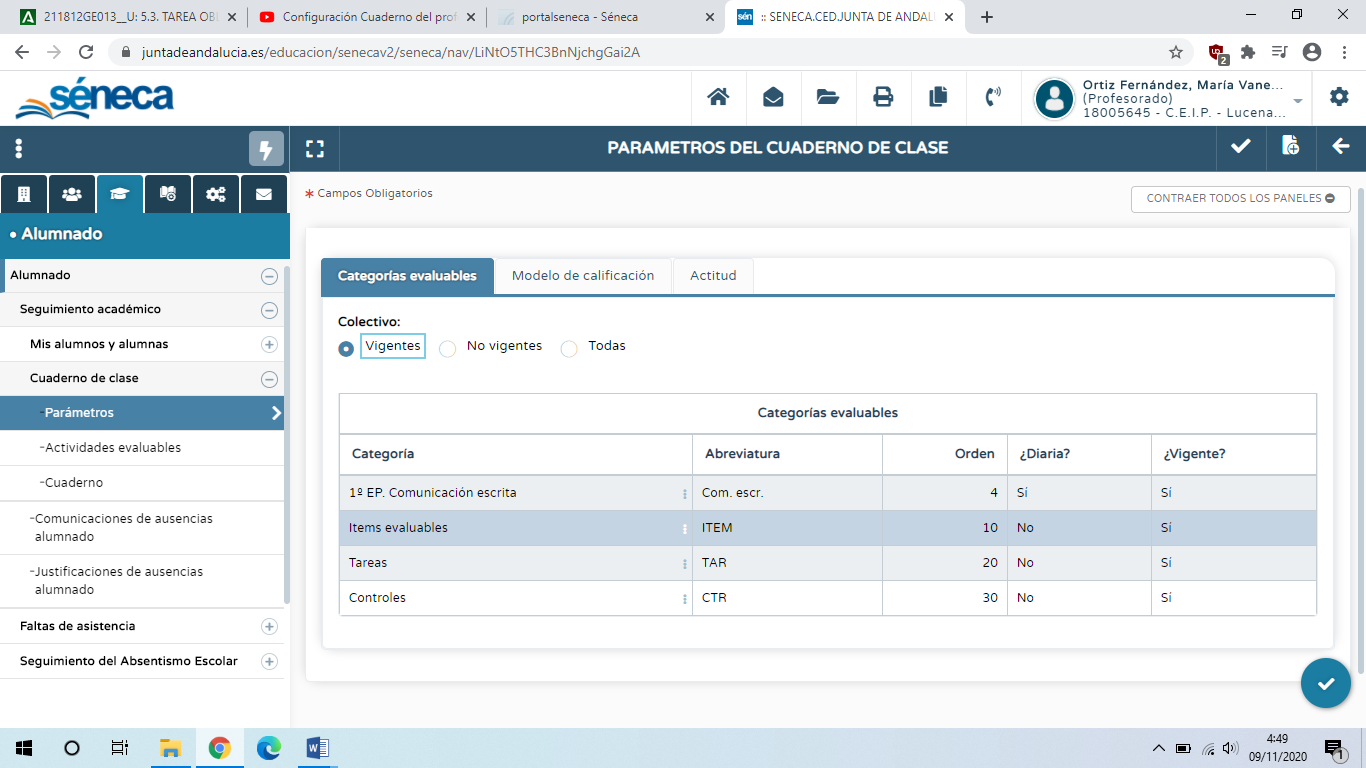 CREAR DOS ACTIVIDADES E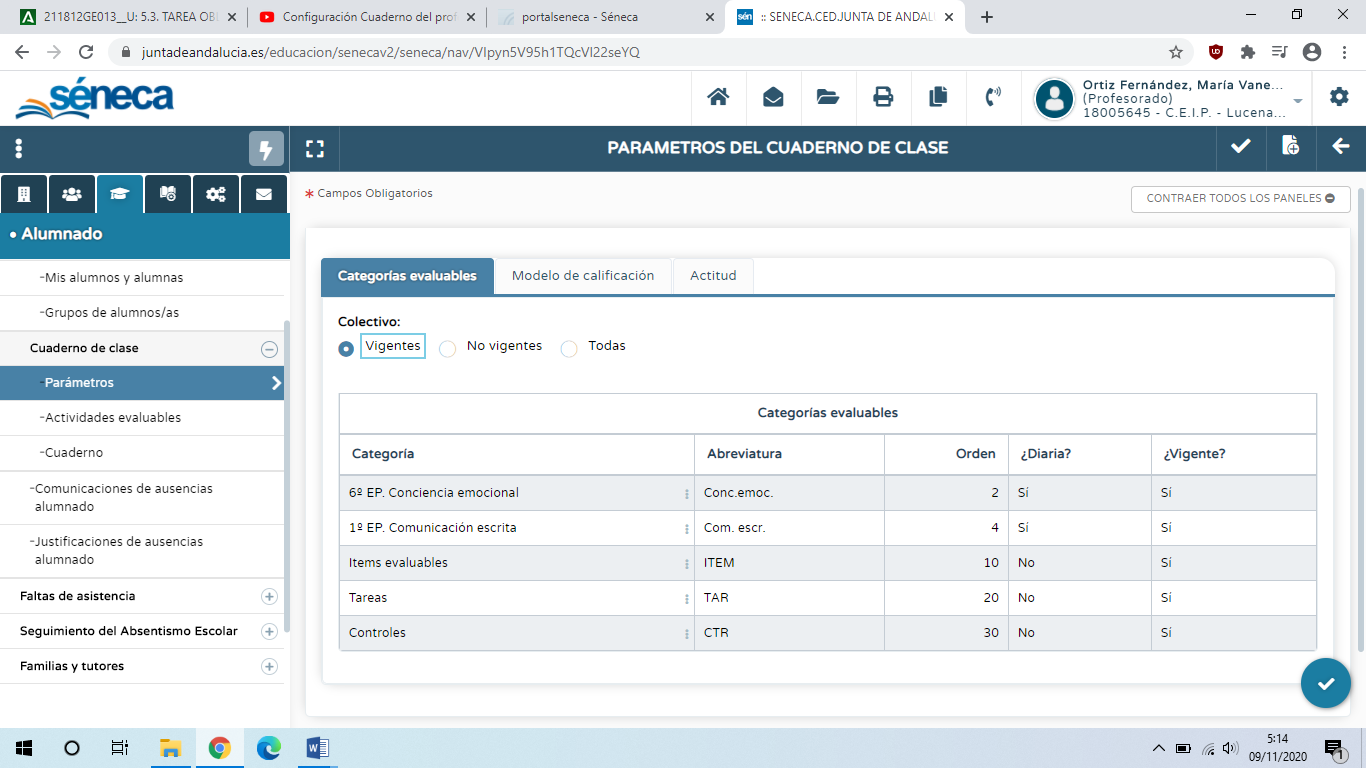 Con el perfil de un compañero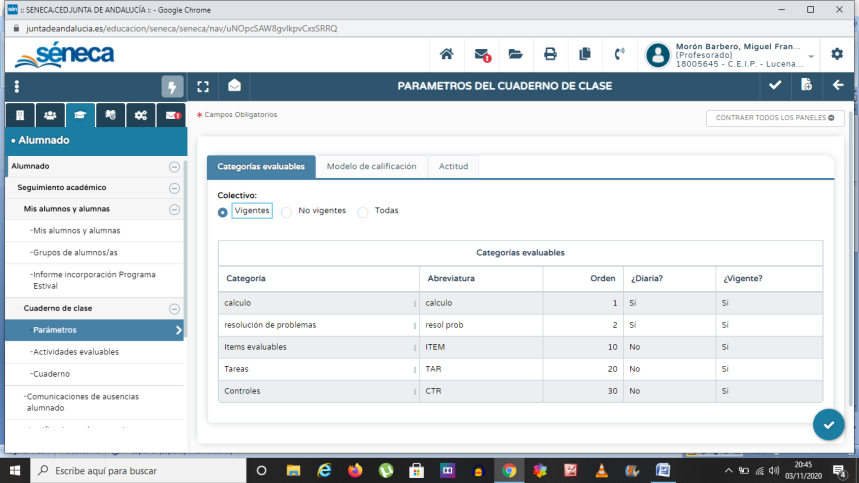 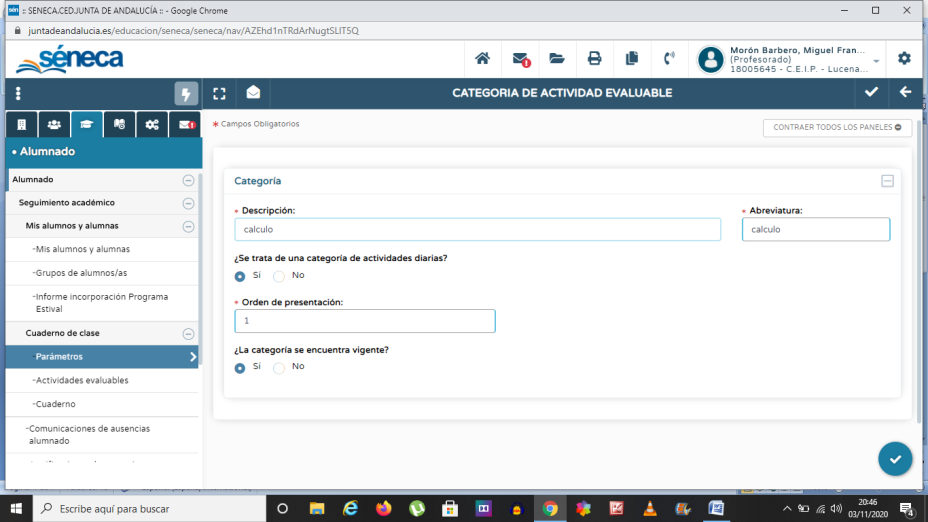 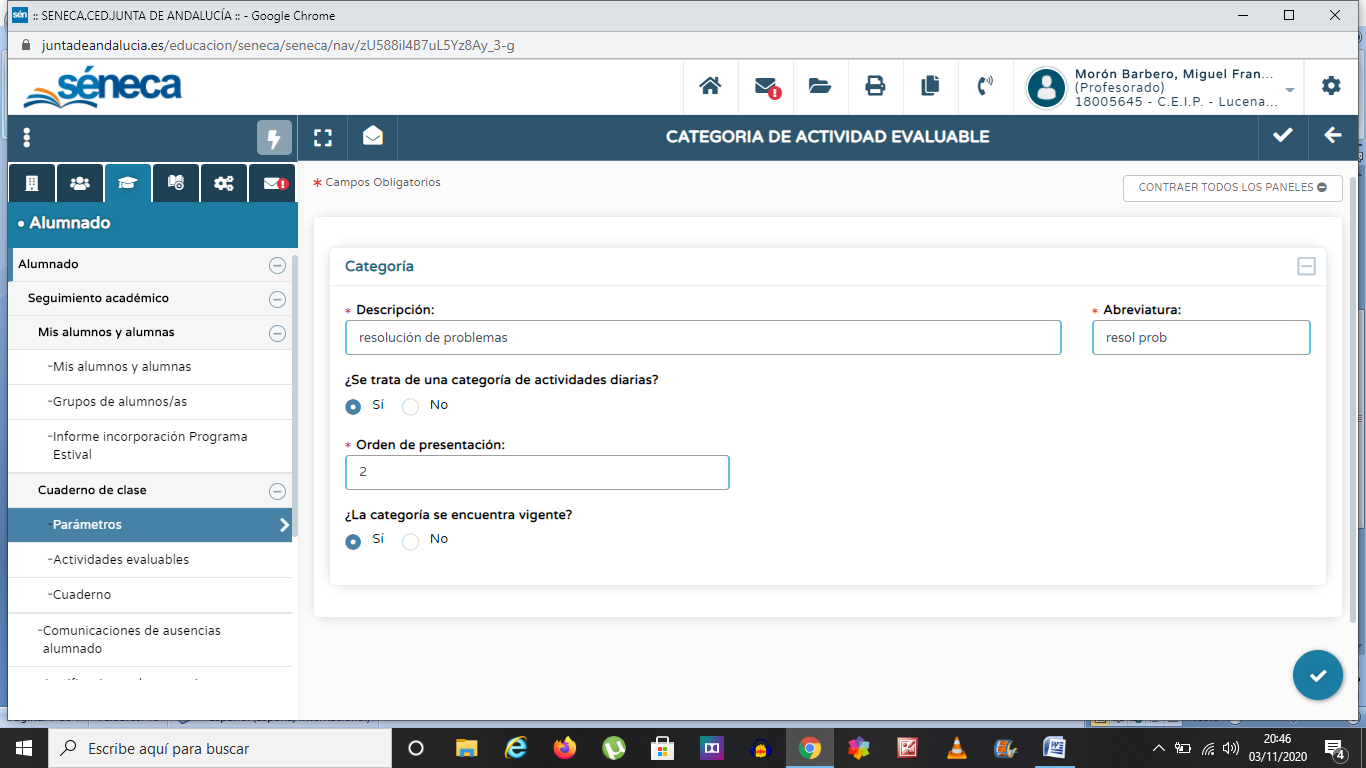 CREAR DOS ACTIVIDADES EVALUABLES PARA UNA MATERIA Y NIVELCon mi perfil de PT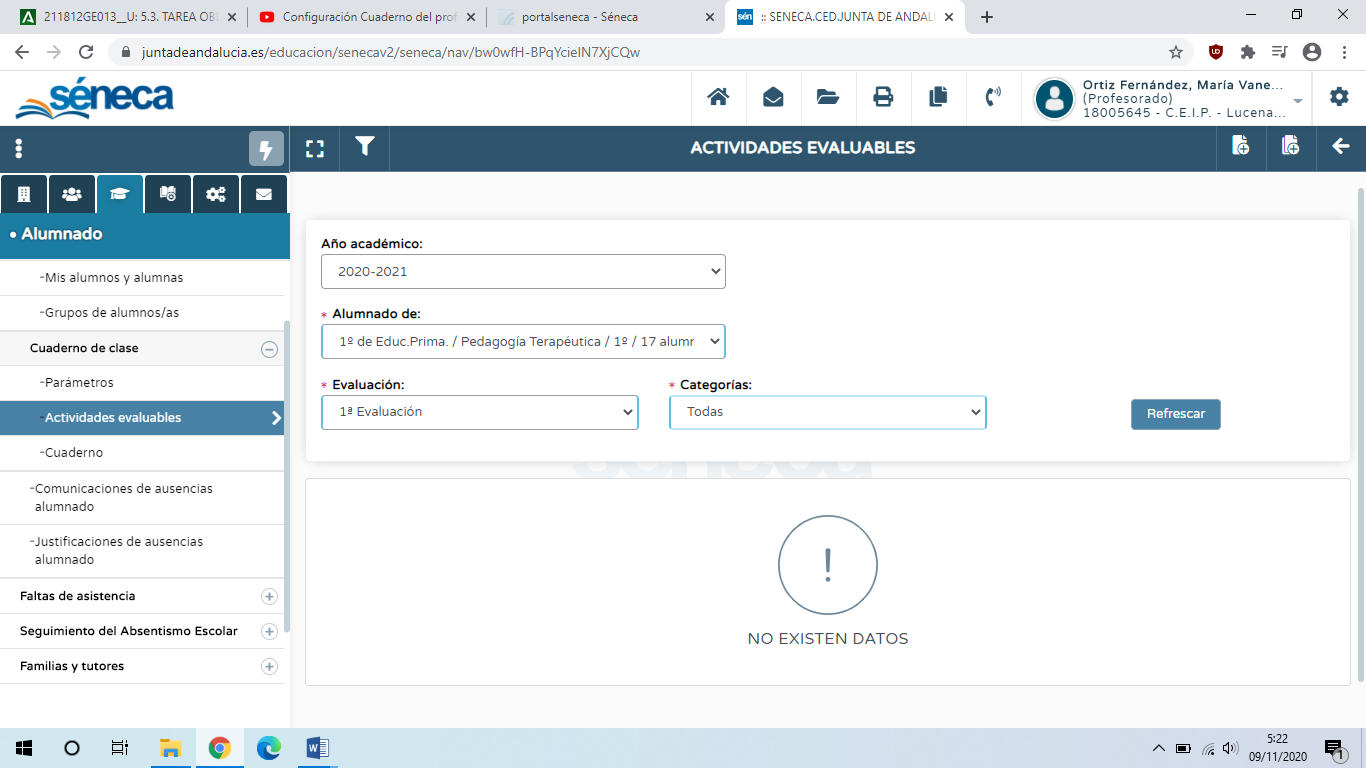 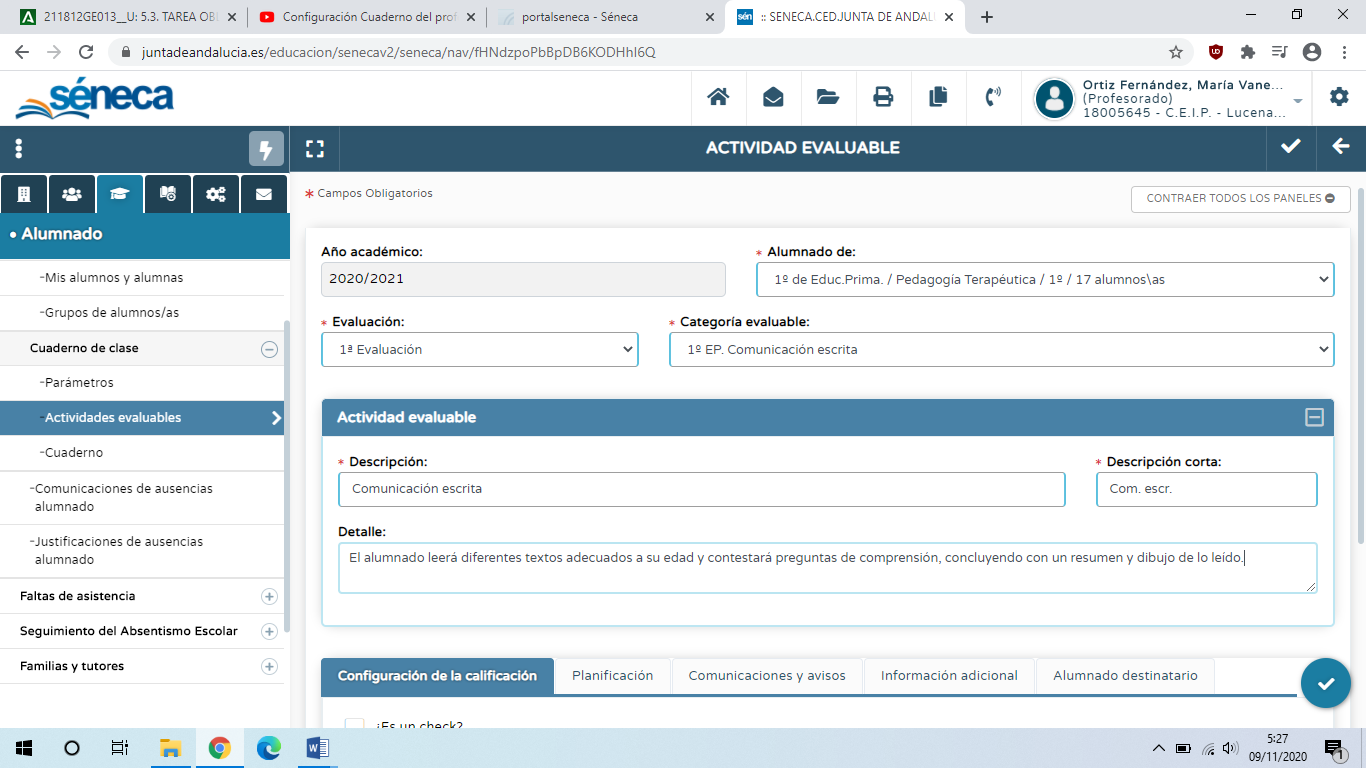 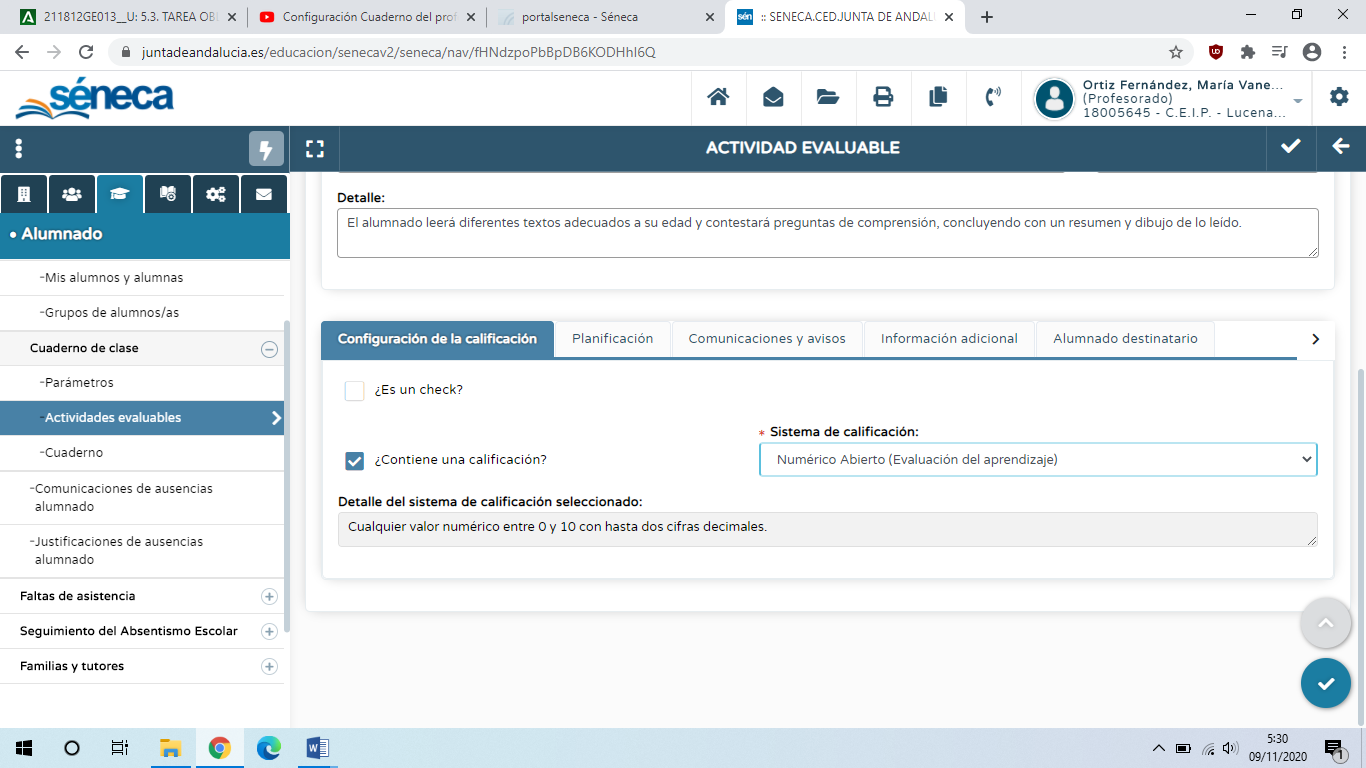 Con el perfil de un compañero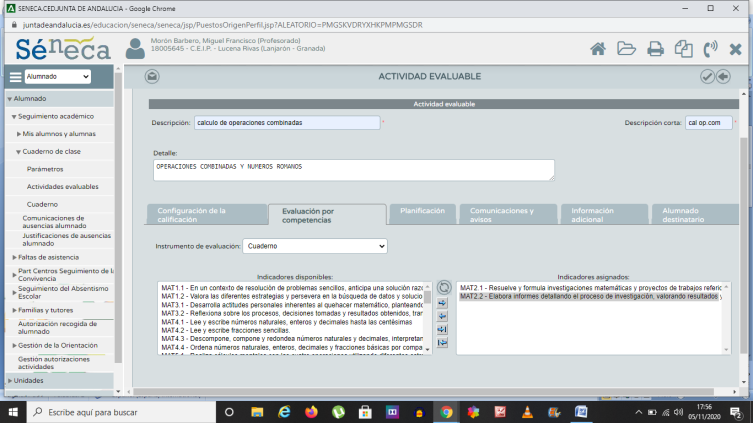 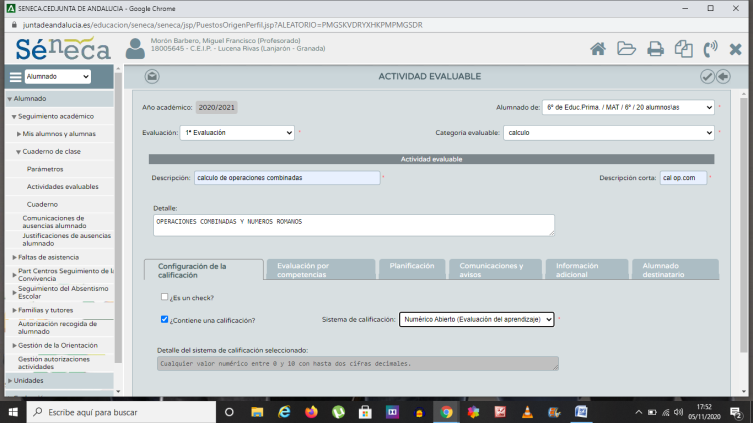 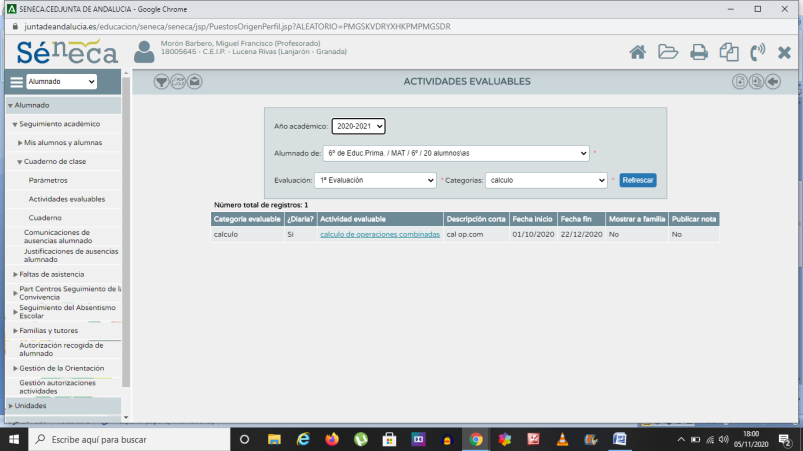 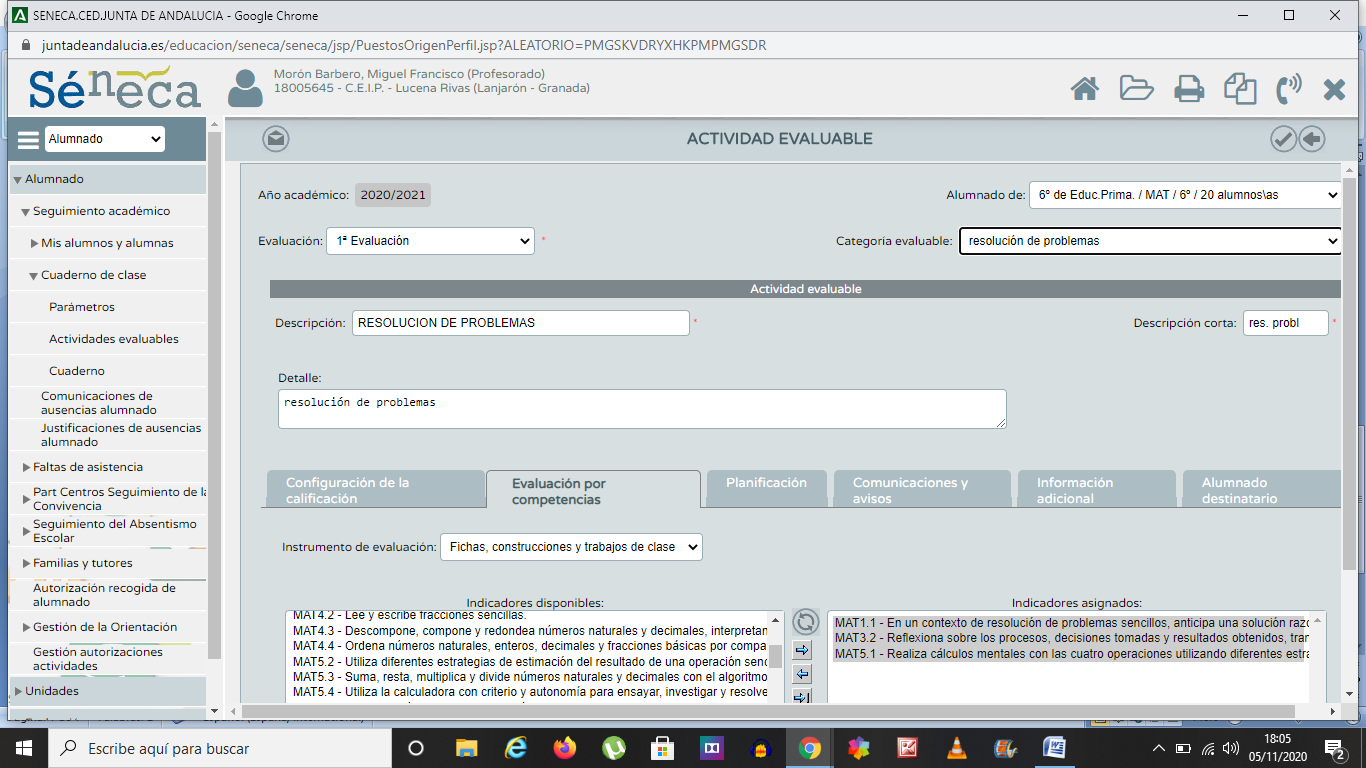 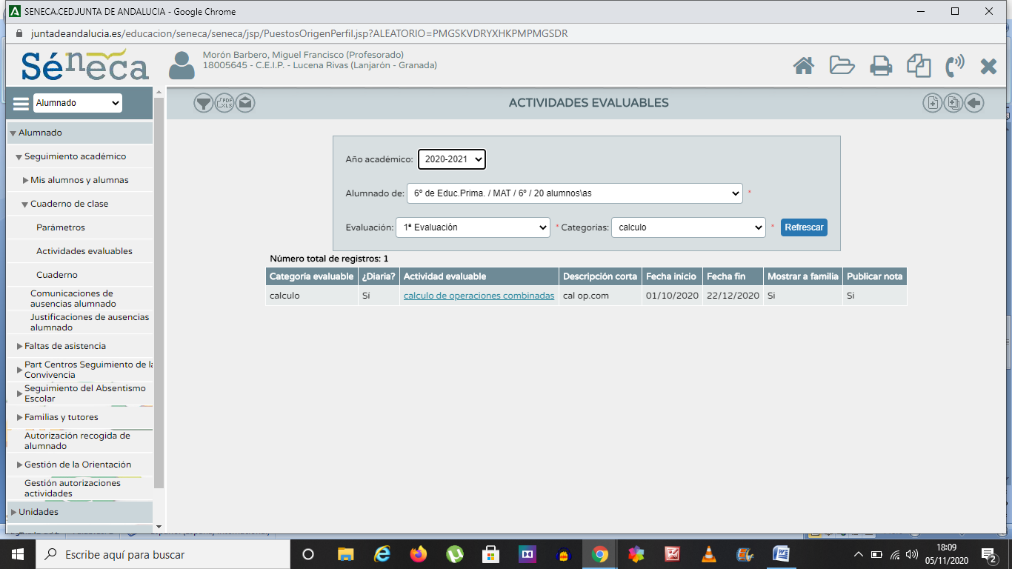 